June 20th, 2021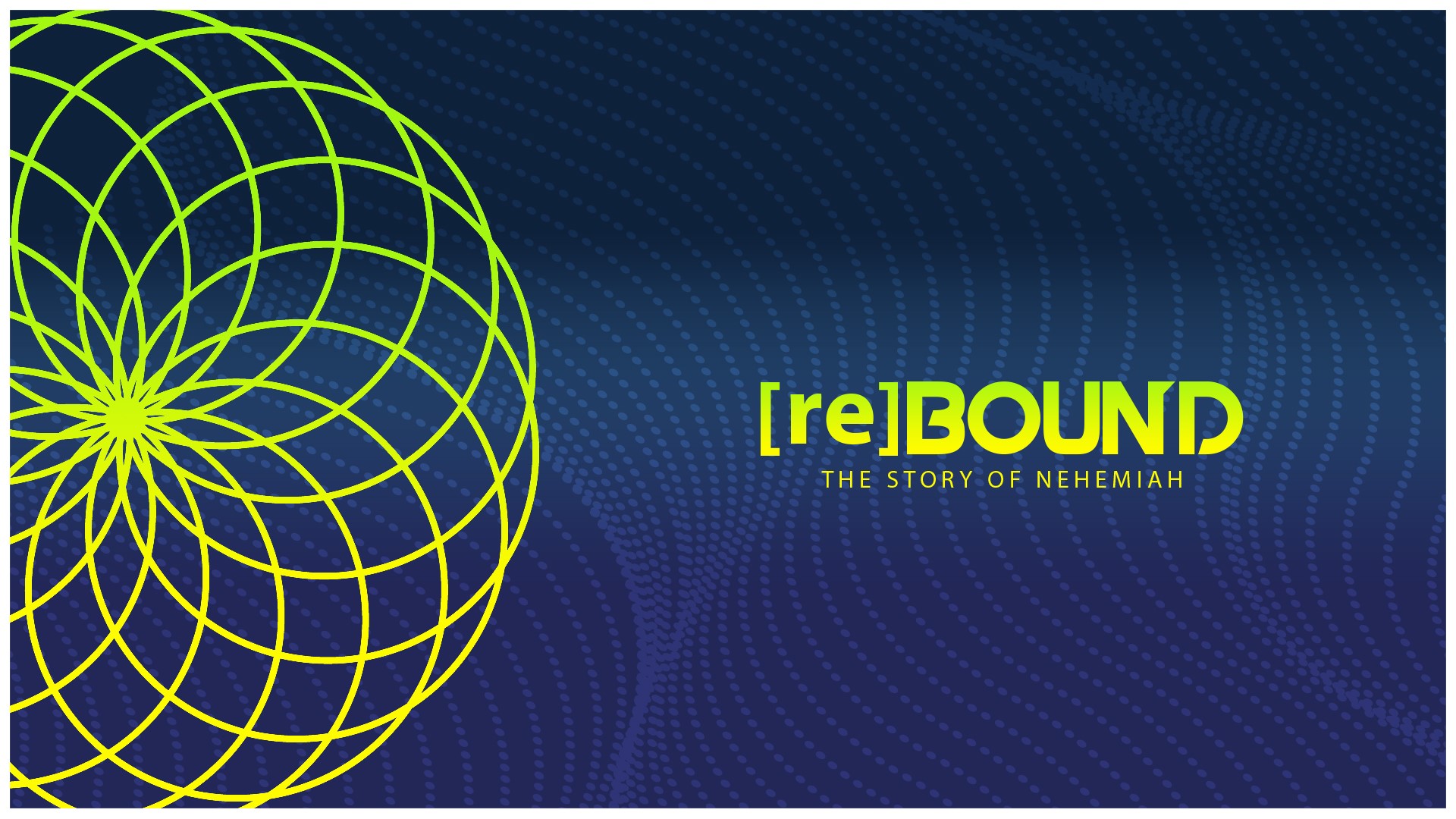 Week 3: Proceed Confidently “They dedicated it and set its doors in place, building as far as the Tower of the Hundred, which they dedicated…” Nehemiah 3:1b (NIV)The                      … Were ___________ The building involved priests, men of Jericho, guild members, city officials, women, singles, temple servants, city guards, merchants, and family groups. Worked mostly               their own realm“Above the Horse Gate, the priests made repairs, each in front of his own house.” Nehemiah 3:28 (NIV)“Next to him, Malkijah, one of the goldsmiths, made repairs as far as the house of the temple servants and merchants…” Nehemiah 3:31a (NIV)Were better _______________“So the wall was completed on the twenty-fifth of Elul, in fifty-two days.” Nehemiah 6:15 (NIV)The                    …The                    Gate“Eliashib the high priest and his fellow priests went to work and rebuilt the Sheep Gate.” Nehemiah 3:1a (NIV)“Therefore Jesus said again, ‘Very truly I tell you, I am the gate for the sheep…I am the gate; whoever enters through Me will be saved.’” John 10:7-9 (NIV)The                  Gate“The Fish Gate was rebuilt by the sons of Hassenaah… The next section was repaired by the men of Tekoa, but their nobles would not put their shoulders to the work under their supervisors.” Nehemiah 3:3a;5 (NIV)‘“Come follow Me,’ Jesus said, ‘and I will send you out to fish for people.’” Matthew 4:19 (NIV)The                  Gate“They also repaired a thousand cubits of the wall as far as the Dung Gate. The Dung Gate was repaired by Malkijah son of Rekab, ruler of the district of Beth Hakkerem.” Nehemiah 3:13b-14a (NIV)“Repent, then, and turn to God, so that your sins may be wiped out, that times of refreshing may come from the Lord.” Acts 3:19 (NIV)The                 Gate“Next to him, Shemaiah son of Shekaniah, the guard at the East Gate, made repairs.” Nehemiah 3:29b (NIV)“Then the man brought me back to the outer gate of the sanctuary, the one facing east, and it was shut. The Lord said to me, ‘This gate is to remain shut. It must be not opened; no one may enter through it. It is to remain shut because the Lord, the God of Israel, has entered through it.’” Ezekiel 44:1-2 (NIV)“Then the Lord will go out and fight against those nations, as He fights on a day of battle. On that day His feet will stand on the Mount of Olives, east of Jerusalem, and the Mount of Olives will be split in two from east to west, forming a great valley…” Zechariah 14:3-4 (NIV)The                                  …  God’s                   for His church“Therefore, go and make disciples of all nations, baptizing them in the name of the Father, and of the Son, and of the Holy Spirit, and teaching them to obey everything I have commanded you.” Matthew 28:19-20a (NIV)                       us for the return“And surely I am with you always, to the very end of the age.” Matthew 28:20b (NIV)Does not ________________ “There is neither Jew nor Gentile, neither slave nor free, nor is there male and female, for you are all one in Christ Jesus. If you belong to Christ, then you are Abraham’s seed, and heirs according to the promise.” Galatians 3:28-29 (NIV)The good work done…Together as co-workers “For we are co-workers in God’s service; you are God’s field, God’s building.” 1 Corinthians 3:9 (NIV)Knowing God works with us“Unless the Lord builds the house, the builders labor in vain. Unless the Lord watches over the city, the guards stand watch in vain.” Psalm 127:1 (NIV)Confidently chosen“Indeed, Herod and Pontius Pilate met together with the Gentiles and the people of Israel in this city to conspire against Your holy servant Jesus, Whom You anointed. They did what Your power and will had decided beforehand should happen.”                                           Acts 4:27-28 (NIV)To begin a relationship with Jesus…Text: I Choose Jesus to 88202Next Sunday: Protect Internally (Nehemiah 4)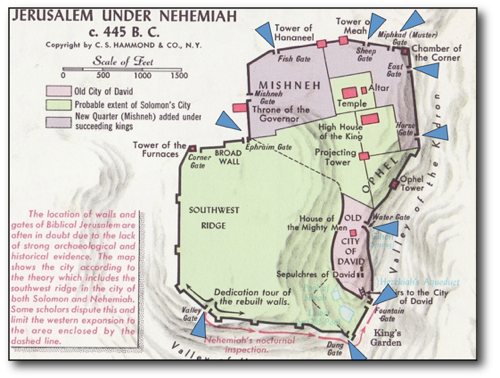 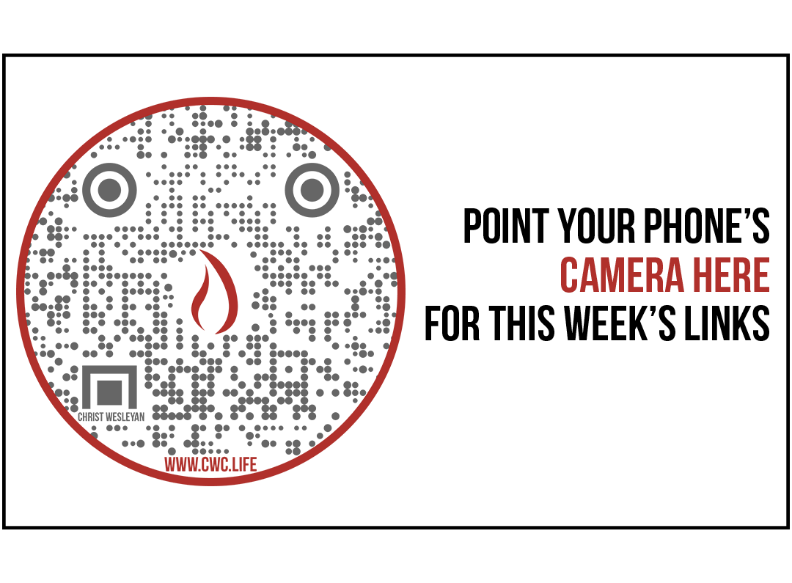 